Student Government Association 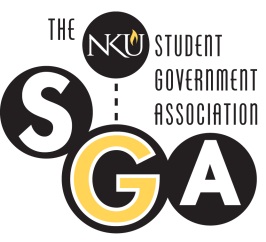 Meeting Minutes 9/26/2011Call to orderPresident Dustin Robinson called to order the regular meeting of the NKU Student Government Association at 3:33pm on September 16, 2011 in NKU Governance Room (SU104).Roll callSec. of Administration R. Allen Hornung conducted a roll call. The following persons were absent: 	> Senator Ryan Hall	> Senator David Trump	> Justice Mitchell Green	> Justice Stacey Grippa	> Justice Kayla Justice	> Justice Kirti SapraApproval of minutes from last meetingMotion to approve minutes made by Senator Michael Adkins.September 19, 2011 minutes were unanimously approved.Open SessionAndy Meeks toke questions about Meal ExchangePossibly opening meal plans on Saturday not Sundays to reduce programming costs.Looking at increasing allowance of exchange program.Sen. Nick Cropper asked if meal plans for commuters could move from per semester to weekly or daily plans.Sec. of Public Relations Michelle Forlenza asked about the cost of buffet style dining being reduced from the current $9.00+.Discussed possibility of extending hours of Northern Fare.Committee Chair Michael Adkins asked about possibility of adding “Late Night Dining” on the weekends.New BusinessSenators seeking appointment to the Senate introduced themselves and answered questions as to why they were a good fit for Student Government Association.Executive Board ReportsSec. of Public Relations, Michelle ForlenzaReminded senators about the SGA table in the SU lobby on Thursdays.Sec. of Student Involvement, Alexandra HedgesContinuing to contact local businesses about becoming Norse Nights partners.Sec. of Administration, R. Allen HornungNo report.Vice President, Erik PedersonNo report.President, Dustin RobinsonReminder about Combined Giving Campaign.Committee ReportsFinance Chair, Holdan MarklandNo report.Student Rights Chair, Michael AdkinsNo report.University Improvements Chair, John JoseNo report.Ex-Officio ReportsRHA LiaisonNo reportSBA LiaisonNo report/ Not presentLegislative Liaison, Danielle HawksNo report.Judicial Council Chief Justice, Abby GrossNo report.Advisor ReportsDean of Students, Dr. Jeff WapleNo report.Associate Dean of Students, Steve MeierNo report.Student Life Coordinator, Josh GruenkeNo report.Old BuisnessAdjournmentPresident Dustin Robinson adjourned the meeting at 4:42pm.________________________________________________________________________Minutes compiled by:  R. Allen Hornung, SGA Secretary of Administration